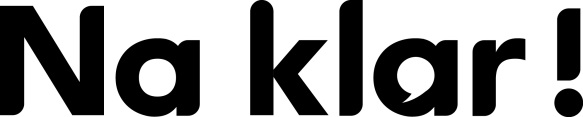 Antwoorden Flotte Frage bovenbouw havo/vwo & mbo, week 23, 2021Landtagswahl in Sachsen-Anhalt1. Sachsen-Anhalt liegt im Osten Deutschlands. Die Hauptstadt heißt Magdeburg. Sachsen-Anhalt hat ca. 2,2 Millionen Einwohner.2. Die Abkürzung CDU steht für Christlich Demokratische Union. Im politischen Spektrum befindet sich die CDU mittig-rechts.3. Richtig.4. Richtig.5. Richtig.6. Richtig.7. Falsch.8. Falsch.